From: Petr Varga <varga@detskelecebny.cz> 
Sent: Thursday, October 12, 2023 1:05 PM
To: 'Vladislava Kolmačková' <kolmackova@detskelecebny.cz>
Subject: FW: PoptávkaTak jsme se dohodli na 43. týden. Cena 9080 Kč/t bez DPH a množství 23 t – TOP A1.PetrFrom: Mrlina Jiří <jiri.mrlina@biomac.cz> 
Sent: Thursday, September 14, 2023 1:26 PM
To: Petr Varga <varga@detskelecebny.cz>
Subject: RE: PoptávkaIdeálně 14 dní dopředu.S pozdravemFrom: Petr Varga <varga@detskelecebny.cz> 
Sent: Thursday, September 14, 2023 1:22 PM
To: Mrlina Jiří <jiri.mrlina@biomac.cz>
Subject: RE: PoptávkaAno, souhlasím. Kdy se mám ozvat? Kolem 10.10.2023?Děkuji.Petr VargaFrom: Mrlina Jiří <jiri.mrlina@biomac.cz> 
Sent: Thursday, September 14, 2023 12:51 PM
To: Petr Varga <varga@detskelecebny.cz>
Subject: RE: PoptávkaRozumím. Mohl bych Vám zafixovat cenu 9080 Kč/t bez DPH včetně dopravy cisternou. Bylo by to ok? Samozřejmě pelety TOP A1. U pelet CLASSIC A1 bychom se dostali níže, ale také s kvalitou.S pozdravemFrom: Petr Varga <varga@detskelecebny.cz> 
Sent: Thursday, September 14, 2023 11:14 AM
To: Mrlina Jiří <jiri.mrlina@biomac.cz>
Subject: RE: PoptávkaProtože není topná sezóna, tak to vidím tak na měsíc.Samozřejmě je to závislé na počasí. Pokud se začne topit, tak dřív.Petr VargaFrom: Mrlina Jiří <jiri.mrlina@biomac.cz> 
Sent: Thursday, September 14, 2023 10:56 AM
To: Petr Varga <varga@detskelecebny.cz>
Subject: RE: PoptávkaKdybych Vám cenu zafixoval? Bylo by lepší jet s celou. Kdy myslíte, že by se mohlo vejít toto množství?S pozdravemFrom: Petr Varga <varga@detskelecebny.cz> 
Sent: Thursday, September 14, 2023 10:52 AM
To: Mrlina Jiří <jiri.mrlina@biomac.cz>
Subject: RE: PoptávkaDobrý den,Nevleze, máme dvě sila, každé na 17,5 t a jedno silo máme zcela plné.Muselo by se počkat, až něco ubyde, ale obávám se, že naroste cena.Petr VargaFrom: Mrlina Jiří <jiri.mrlina@biomac.cz> 
Sent: Thursday, September 14, 2023 9:52 AM
To: Petr Varga <varga@detskelecebny.cz>
Subject: RE: PoptávkaDobrý den,vleze se 23 tun?S pozdravemFrom: Petr Varga <varga@detskelecebny.cz> 
Sent: Thursday, September 14, 2023 9:48 AM
To: Mrlina Jiří <jiri.mrlina@biomac.cz>
Cc: 'Vladislava Kolmačková' <kolmackova@detskelecebny.cz>
Subject: FW: PoptávkaDobrý den pane Mrlina,prosím o cenovou nabídku na dřevěné pelety TOP A1 - cisterna - 17t s možností návozu během měsíce září.Děkuji.S pozdravemPetr Varga – správce budovJihomoravské dětské léčebny, příspěvková organizacePracoviště: Dětská léčebna se speleoterapií  Ostrov u Macochy679 14 Ostrov u Macochy 490Mobil:     +420 776 635 982E-mail: varga@detskelecebny.cz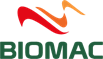 BIOMAC s.r.o.Brníčko 1009783 91 UničovJiří Mrlinaobchodní ředitel ČRjiri.mrlina@biomac.cz+420 604 299 944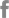 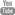 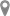 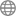 BIOMAC s.r.o.Brníčko 1009783 91 UničovJiří Mrlinaobchodní ředitel ČRjiri.mrlina@biomac.cz+420 604 299 944BIOMAC s.r.o.Brníčko 1009783 91 UničovJiří Mrlinaobchodní ředitel ČRjiri.mrlina@biomac.cz+420 604 299 944BIOMAC s.r.o.Brníčko 1009783 91 UničovJiří Mrlinaobchodní ředitel ČRjiri.mrlina@biomac.cz+420 604 299 944